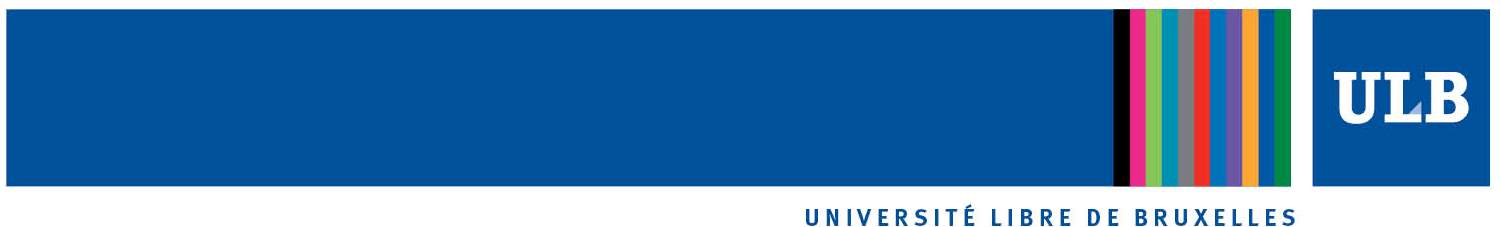 Candidat concerné :Nom : 	Prénom : 	Inscription autorisée jusqu’au mois de :	Motif exceptionnel évoqué :Nom du Président de la Commission facultaire des doctoratsDateSignature